Nom: Albert Einstein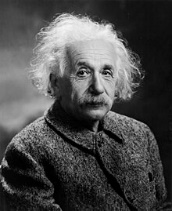 Nationalité : Allemand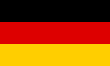 Période de temps : 14 mars 1879 à 18 avril 1955œuvre: Pompe à chaleur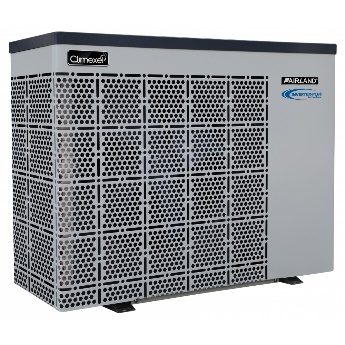 